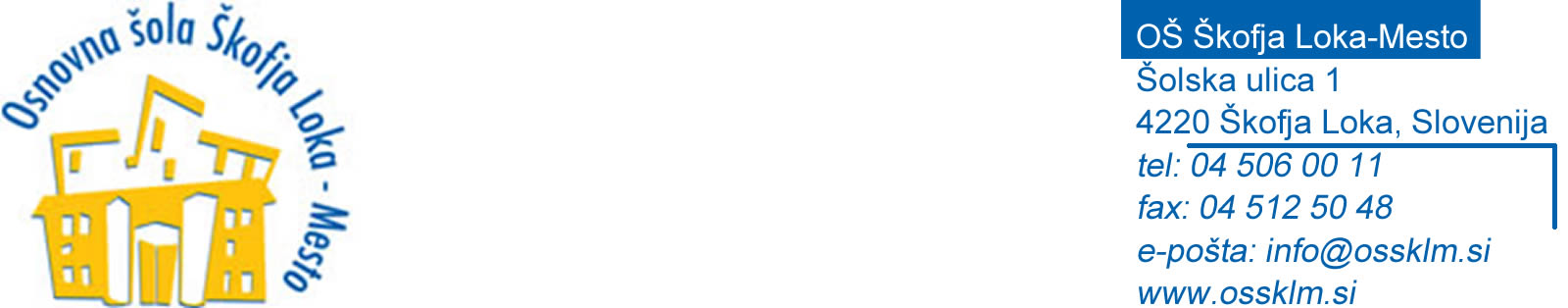 Dragi učenci in učenke, spoštovani starši, skrbnice in skrbniki, lepo pozdravljeni!S ponedeljkom, 25. 5. 2020, se ponovno odpirajo vrata šole tudi za devetošolce. Z učenci prvih treh razredov smo šolo ogreli, vi, devetošolke in devetošolci jo boste dogreli. Glede na izkušnje tega tedna, menim, da vstop v šolo za vas ne bo težaven, čeprav bo potrebno upoštevati prilagoditve.Učenci v šolo vstopate IN izstopate izključno skozi garderobo na predmetni stopnji.Garderobnih omaric ne uporabljate. V učilnicah ste obuti v čevlje.Učenci imate pouk ves čas v isti, matični, učilnici in  isti skupini. Glej urnik.Pri pouku ste razdeljeni v manjše skupine. V kateri ste, vam bodo sporočite razredničarke.Pouk poteka po prilagojenem urniku. Glej spodaj.V šoli je potrebno upoštevati določene omejitve in navodila:Devetošolci nosijo maske ali drugo obliko zaščite ustnega in nosnega predela (šal, ruta, buf, podobna oblika zaščite) izven matične učilnice ali učne skupine.Zaščito prinesete s seboj od doma.Usedete se na določene prostore, ki bodo označeni.V učilnici sedite ves čas na istem prostoru do konca šolskega leta.V jedilnici se upošteva smer gibanja, varnostno razdaljo, obvezno je umivanje rok in upoštevanje navodil dežurnih delavcev šole.Potrebščin si med seboj ne posojate. Zato preglejte, da imate vse potrebne potrebščine pri sebi.Učenci nosite torbo in potrebščine vsak dan domov. Priporočilo je, da vsak dan poskrbite, da jih ustrezno razkužite oz. doma odlagate na le eno točno določeno mesto, ki ni v stiku z drugimi domačimi potrebščinami in predmeti.Pomembno je samozaščitno vedenje: pogosto umivanje rok, držanje varnostne razdalje, higiena kašljanja in kihanja, uporaba zaščite nosnega in ustnega predela izven matične učilnice.Pred prihodom v šolo je potrebno razredničarki poslati lastnoročno ali z digitalnim podpisom podpisano Izjavo starša. Z Izjavo starši  potrdite, da ne veste, da bi bil otrok prenašalec virusa.Starši v šolo ne vstopajo.Učenci, ki so prijavljeni na kosilo, obvezno upoštevajo red in pravila v jedilnici. Zaenkrat bomo kosila omogočili tistim, ki kosilo v šoli potrebujejo. V kolikor se bo izkazalo, da je možno število kosil povečati, vas bomo o tem obvestili.Starše naprošamo, da se o vseh teh spremenjenih okoliščinah pogovorite z otrokom in nam vsem pomagate, da bo pouk in delo v šoli čim bolj uspešno. V pomoč pri tem vam je lahko dokument, ki smo ga pripravili tako za zaposlene, kot tudi vas. Dostopen je na tej povezavi: http://www.ossklm.si/2020/05/16/ponovno-pouk-v-soli-za-ucence-1-2-3-in-9-razreda/Podrobnejše informacije bodo učencem podale razredničarke na video sestankih.Hvala vam za vaše sodelovanje, podporo in razumevanje.Želim vam vse dobro, Doris Kužel, ravnateljicaPONEDELJEKTOREKSREDAČETRTEKPETEK 1. SKUPINA201 – 9a2. SKUPINA202 – 9ab3. SKUPINA102 – 9b4. SKUPINA101 – 9c5. SKUPINAK1 – 9cd6. SKUPINAK9 – 9d1.ZGO - MarkovićKEM - Mirtič/PeterneljGEO - SteleFIZ - Bergant HGUM - ArnšekBIO - Balderman2.BIO - BaldermanZGO - MarkovićKEM – Mirtič/PeterneljLUM - RevenFIZ - Bergant HGUM - Arnšek3.GUM - ArnšekBIO - BaldermanZGO - JelencGEO - SteleŠPO - MlakarKEM – Mirtič/Bergant H.4.ŠPO - MlakarGUM - ArnšekBIO - BaldermanSLJ - JelencGEO - SteleKEM - Mirtič/Peternelj5.KEM - Mirtič/PeterneljŠPO - LangGUM - ArnšekBIO - BaldermanMAT - PircZGO - Jelenc6.IŠPN1 (9.ad)IŠPN1 (9.ad)GUM - ArnšekIŠPN1 (9.ad)IŠPN1 (9.ad)1. SKUPINA201 – 9a2. SKUPINA202 – 9ab3. SKUPINA102 – 9b4. SKUPINA101 – 9c5. SKUPINAK1 – 9cd6. SKUPINAK9 – 9d1.SLJ - PotočnikGEO - SteleŠPO - LangSLJ - JelencMAT - PircMAT –Zakotnik2.SLJ - PotočnikŠPO - LangGEO - SteleSLJ - JelencMAT - PircMAT –Zakotnik3.MAT - PircSLJ - JelencSLJ - PotočnikGEO - SteleBIO - BaldermanŠPO - Mlakar4.MAT - PircSLJ - JelencMAT - Bergant HŠPO - SmolejBIO - BaldermanGEO - Stele5.GEO - SteleMAT - ZakotnikMAT - Bergant HMAT - PircSLJ - PotočnikSLJ - Jelenc6.GEO - SteleMAT - ZakotnikBIO - BaldermanMAT - PircSLJ - PotočnikSLJ - Jelenc1. SKUPINA201 – 9a2. SKUPINA202 – 9ab3. SKUPINA102 – 9b4. SKUPINA101 – 9c5. SKUPINAK1 – 9cd6. SKUPINAK9 – 9d0.IŠPO 9abcdIŠPO 9abcdIŠPO 9abcdIŠPO 9abcdIŠPO 9abcdIŠPO 9abcd1.KEM – Mirtič/RevenFIZ - Bergant HSLJ - PotočnikŠPO  - SmolejTJA - MahničZGO - Jelenc2.FIZ - Bergant HKEM – Mirtič/SmolejZGO - Jelenc ZGO – StrnadTJA - MahničLUM - Reven3.SLJ - Potočnik ZGO - MarkovićKEM – Mirtič/RevenZGO – StrnadFIZ – Bergant HTJA - Benedik N4.ZGO - MarkovićTJA - MesecFIZ - Bergant HTJA - MahničKEM - Mirtič/PeterneljTJA - Benedik N5.TJA - Benedik NLUM - RevenTJA - MesecKEM - Mirtič/PeterneljŠPO - MlakarFIZ - Bergant H6.LS3(9ab), ŠI3LS3(9ab), ŠI3LS3(9ab), ŠI3ŠI3ŠI3ŠI37.LS3(9ab)LS3(9ab)LS3(9ab)1. SKUPINA201 – 9a2. SKUPINA202 – 9ab3. SKUPINA102 – 9b4. SKUPINA101 – 9c5. SKUPINAK1 – 9cd6. SKUPINAK9 – 9d1.MAT - PircSLJ - JelencSLJ - PotočnikKEM - Mirtič/Bergant H.GEO - SteleŠPO - Mlakar2.MAT - PircSLJ - JelencSLJ - PotočnikFIZ - Bergant HKEM – Mirtič/MlakarGEO - Stele3.ŠPO - MlakarMAT - ZakotnikMAT - Bergant HMAT - PircSLJ - PotočnikSLJ - Jelenc4.LUM - RevenMAT - ZakotnikMAT - Bergant HMAT - PircSLJ - PotočnikSLJ - Jelenc5.SLJ - PotočnikGEO - SteleŠPO - LangSLJ - JelencMAT - PircMAT – Zakotnik6.ROM1(9ad)ROM1 (9ad),  IŠPN2 (9bc)IŠPN2 (9.bc), IŠPN2 (9bc)IŠPN2 (9bc)IŠPN2 (9bc), ROM1(9ad),  ROM1(9ad)1. SKUPINA201 – 9a2. SKUPINA202 – 9ab3. SKUPINA102 – 9b4. SKUPINA101 – 9c5. SKUPINAK1 – 9cd6. SKUPINAK9 – 9d1.TJA - Benedik NTJA - MesecSLJ - PotočnikSLJ - JelencTJA - MahničBIO - Balderman2.TJA - Benedik NTJA - MesecFIZ - Bergant HBIO - BaldermanSLJ - PotočnikSLJ - Jelenc3.SLJ - PotočnikSLJ - JelencTJA - MesecTJA - MahničLUM - RevenFIZ - Bergant H4.FIZ - Bergant HBIO - BaldermanTJA - MesecTJA - MahničZGO - MarkovićMAT – Zakotnik5.BIO - BaldermanFIZ - Bergant HLUM - RevenZGO - MarkovićTJA - Benedik N6.ROM2(9bc)ROM2(9bc)ROM2(9bc), LS3(9cd)LS3 (9cd)LS3 (9cd)7.LS3 (9cd)LS3 (9cd)LS3 (9cd)